Опросный лист на проектирование и изготовление трубного понтонаОПРОСНЫЙ ЛИСТ №______к договору № _______Просьба заполнить опросный лист максимально подробно. Благодарим Вас за обращение и надеемся на плодотворное сотрудничество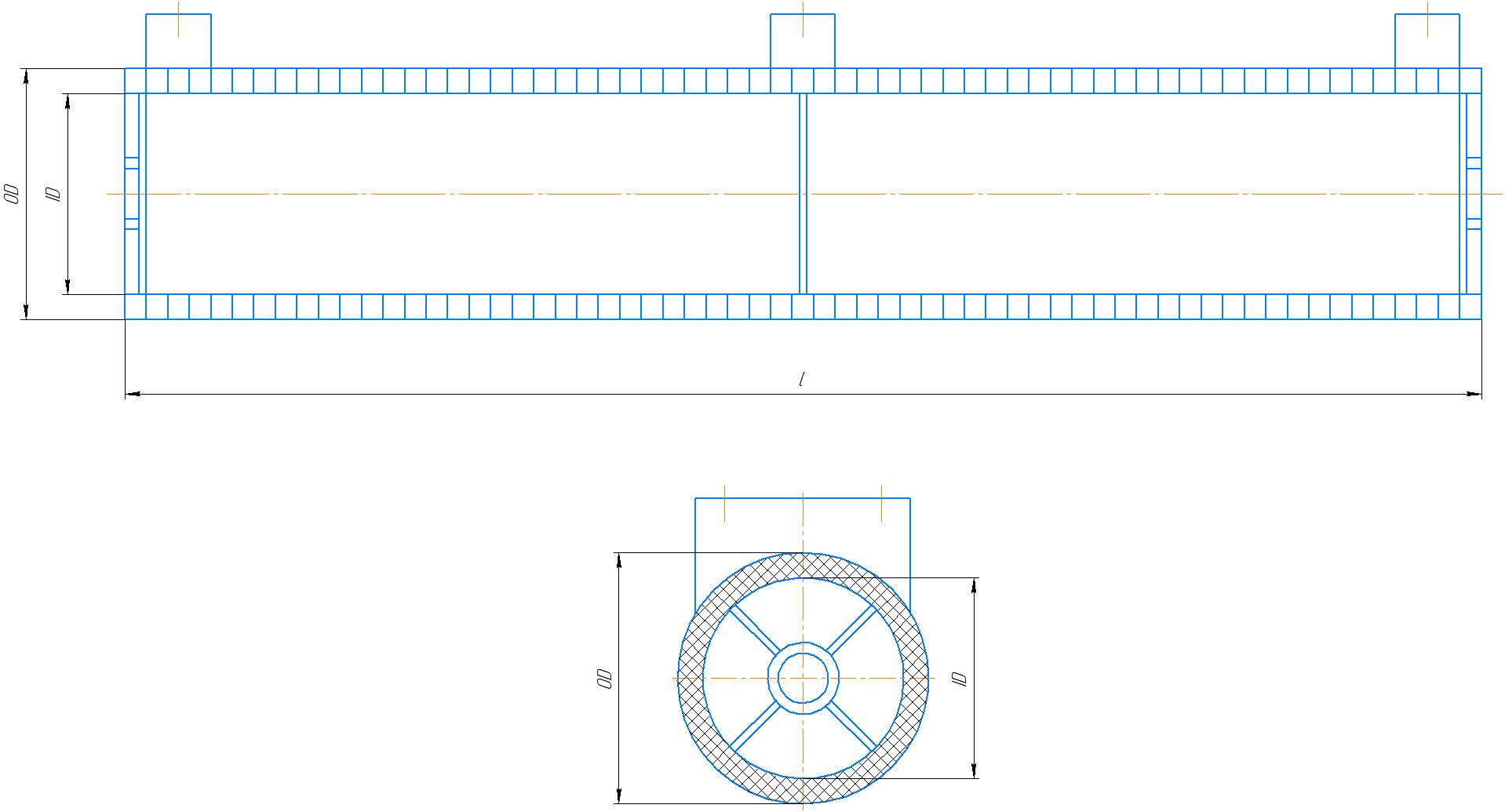 Технические характеристики             Внимание: В таблице представлены типовые понтоны, по желанию Заказчика может быть разработан индивидуальный проект.              Размеры готового изделия могут отличаться от представленных в таблице.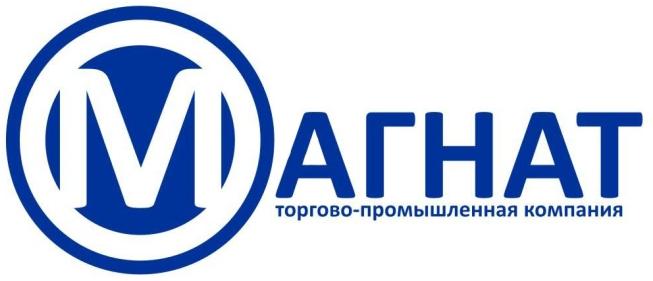 ООО «ТД МАГНАТ» тел.: +7 (495) 414-11-12; Сайт: tpkmagnat.ru  E-mail: info@tpkmagnat.ruИНН/ КПП: 7714919755/771401001;  ОГРН: 5137746011530; ОКПО: 18933979 
р/с 40702810408510000428 в Филиал "ЦЕНТРАЛЬНЫЙ" Банка ВТБ ПАОг. Москва, к/с 30101810145250000411, БИК 044525411.ЗаказчикАдрес объекта Контактное лицоТелефон / факс / e-mailИсходные данныеИсходные данныеИсходные данныеИсходные данныеИсходные данныеИсходные данныеИсходные данныеИсходные данныеГрузоподъёмность, кгРазмеры причалаРазмеры причалаРазмеры причалаРазмеры причалаРазмеры причалаРазмеры причалаРазмеры причалаРазмеры причалаДлина L, мШирина B, мВысота над зеркалом воды, мВысота над зеркалом воды, мВысота над зеркалом воды, мВысота над зеркалом воды, мНаличие и количество крепления к причалуНаличие и количество крепления к причалуРезервуар (понтон)Резервуар (понтон)Резервуар (понтон)Резервуар (понтон)Резервуар (понтон)Резервуар (понтон)Резервуар (понтон)Резервуар (понтон)Диаметр, ммКоличество, шт.Труба СВТ SN**Труба СВТ SN**Труба СВТ SN**Труба СВТ SN**Наличие перегородок, штНаличие перегородок, штСреда расположенияМорская вода Морская вода Морская вода Морская вода Пресная водаПресная водаПресная водаСпособ креплениярезервуараК раме (верхнее)К раме (верхнее)К раме (верхнее)К раме (верхнее)К торцу (боковое)К торцу (боковое)К торцу (боковое)Дополнительное оборудование Датчики наполнения  Датчики наполнения  Датчики наполнения  Датчики наполнения Другое (указать)Другое (указать)Другое (указать)Крепёж нержавеющийПокрытиеПокрытиеПокрытиеНе требуетсяВ комплект поставки включаются: понтон и комплект крепежа.В комплект поставки включаются: понтон и комплект крепежа.В комплект поставки включаются: понтон и комплект крепежа.В комплект поставки включаются: понтон и комплект крепежа.В комплект поставки включаются: понтон и комплект крепежа.В комплект поставки включаются: понтон и комплект крепежа.В комплект поставки включаются: понтон и комплект крепежа.В комплект поставки включаются: понтон и комплект крепежа.Доставка                «ТД МАГНАТ»                «ТД МАГНАТ»                «ТД МАГНАТ»                «ТД МАГНАТ»Самовывоз Самовывоз Самовывоз Примечание*: Примечание*: Примечание*: Примечание*: Примечание*: Примечание*: Примечание*: Примечание*: Подпись     ______________________Подпись     ______________________Подпись     ______________________Дата заполнения     ______________________Дата заполнения     ______________________Дата заполнения     ______________________Дата заполнения     ______________________Дата заполнения     ______________________Пояснение: 1.** SN не менее 43. Грузоподъёмность. Вес груза, который способен выдержать понтон расчитывается для погружения на 45-50% (1/2) или 65-75% (2/3) и Мах. Собственный вес поплавка и вес крепежа учтён при расчёте (по SN 6).4. Для диаметров свыше 1200 мм расчёт грузоподъёмности осуществляется индивидуально в зависимости от конкретных характеристик проекта, наличие крепежа, переборок и пр.Пояснение: 1.** SN не менее 43. Грузоподъёмность. Вес груза, который способен выдержать понтон расчитывается для погружения на 45-50% (1/2) или 65-75% (2/3) и Мах. Собственный вес поплавка и вес крепежа учтён при расчёте (по SN 6).4. Для диаметров свыше 1200 мм расчёт грузоподъёмности осуществляется индивидуально в зависимости от конкретных характеристик проекта, наличие крепежа, переборок и пр.Пояснение: 1.** SN не менее 43. Грузоподъёмность. Вес груза, который способен выдержать понтон расчитывается для погружения на 45-50% (1/2) или 65-75% (2/3) и Мах. Собственный вес поплавка и вес крепежа учтён при расчёте (по SN 6).4. Для диаметров свыше 1200 мм расчёт грузоподъёмности осуществляется индивидуально в зависимости от конкретных характеристик проекта, наличие крепежа, переборок и пр.Пояснение: 1.** SN не менее 43. Грузоподъёмность. Вес груза, который способен выдержать понтон расчитывается для погружения на 45-50% (1/2) или 65-75% (2/3) и Мах. Собственный вес поплавка и вес крепежа учтён при расчёте (по SN 6).4. Для диаметров свыше 1200 мм расчёт грузоподъёмности осуществляется индивидуально в зависимости от конкретных характеристик проекта, наличие крепежа, переборок и пр.Пояснение: 1.** SN не менее 43. Грузоподъёмность. Вес груза, который способен выдержать понтон расчитывается для погружения на 45-50% (1/2) или 65-75% (2/3) и Мах. Собственный вес поплавка и вес крепежа учтён при расчёте (по SN 6).4. Для диаметров свыше 1200 мм расчёт грузоподъёмности осуществляется индивидуально в зависимости от конкретных характеристик проекта, наличие крепежа, переборок и пр.Пояснение: 1.** SN не менее 43. Грузоподъёмность. Вес груза, который способен выдержать понтон расчитывается для погружения на 45-50% (1/2) или 65-75% (2/3) и Мах. Собственный вес поплавка и вес крепежа учтён при расчёте (по SN 6).4. Для диаметров свыше 1200 мм расчёт грузоподъёмности осуществляется индивидуально в зависимости от конкретных характеристик проекта, наличие крепежа, переборок и пр.Пояснение: 1.** SN не менее 43. Грузоподъёмность. Вес груза, который способен выдержать понтон расчитывается для погружения на 45-50% (1/2) или 65-75% (2/3) и Мах. Собственный вес поплавка и вес крепежа учтён при расчёте (по SN 6).4. Для диаметров свыше 1200 мм расчёт грузоподъёмности осуществляется индивидуально в зависимости от конкретных характеристик проекта, наличие крепежа, переборок и пр.Пояснение: 1.** SN не менее 43. Грузоподъёмность. Вес груза, который способен выдержать понтон расчитывается для погружения на 45-50% (1/2) или 65-75% (2/3) и Мах. Собственный вес поплавка и вес крепежа учтён при расчёте (по SN 6).4. Для диаметров свыше 1200 мм расчёт грузоподъёмности осуществляется индивидуально в зависимости от конкретных характеристик проекта, наличие крепежа, переборок и пр.ДиаметрВнут/Внеш, ммДлина, L мВес, кгКоличество крепежа, штОбъём поплавкаV, м3Грузоподъёмностьпри погружении*, кг Мах        на 1/2        на 2/3Грузоподъёмностьпри погружении*, кг Мах        на 1/2        на 2/3Грузоподъёмностьпри погружении*, кг Мах        на 1/2        на 2/3ID/OD 300/34034230,27219295      128ID/OD 300/34045030,363260       130      170ID/OD 300/34067140,545395       198      260ID/OD 400/44035830,456332       166220ID/OD 400/44047030,608450       224300ID/OD 400/44069840,912680       340450ID/OD 500/55037330,713535       268350ID/OD 500/55049030,95720       360480ID/OD 500/550612841,4251100       550730ID/OD 600/66039531,026780       390520ID/OD 600/660411831,3681040       520690ID/OD 600/660617242,0531600       8001050ID/OD 700/780312031,4341100       550730ID/OD 700/780416031,9111450       730960ID/OD 700/780624042,8672200      11001460ID/OD 800/880314531,8251400       700930ID/OD 800/880419532,4331865       9301240ID/OD 800/880629043,6492800     14001860ID/OD 900/1000318032,3561800      9001200ID/OD 900/1000424033,1422400     12001600ID/OD 900/1000636044,7123600     18002400ID/OD 1000/1100320532,8512200     11001460ID/OD 1000/1100427533,8012900     14701900ID/OD 1000/1100641045,7024400     22002900ID/OD 1200/1325323034,1053200     16002130ID/OD 1200/1325431035,4744300     21502860ID/OD 1200/1325641048,2116500      32504330